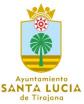 ANUNCIOMediante Resolución n.º 12231/2022 de la Dirección del Servicio Canario de Empleo, de fecha 12 de diciembre de 2022, se ha resuelto conceder al Ayuntamiento de Santa Lucía de Tirajana subvención por importe de 719.133,41€ para la ejecución del proyecto denominado “SANTA LUCÍA PARTE DE TI II” dentro del Acuerdo Marco de Colaboración entre el Servicio Canario de Empleo y la Federación Canaria de Municipios, para el desarrollo de tareas de utilidad y de reinserción, en el marco del Programa Extraordinario de Empleo Social para el período 2022-2023.A través de esta medida extraordinaria y urgente se da respuesta a las dificultades económicas y sociales por las que están atravesando determinados colectivos canarios que se ven privados de los medios imprescindibles para cubrir necesidades básicas permitiéndoles su reactivación laboral y mejora de la empleabilidad. Para ello se contratará a 56 personas desempleadas que realizarán obras y servicios de interés general y social en actuaciones vinculadas con el ejercicio de las competencias o servicios propios municipales, que redunden en beneficio de la comunidad canaria y al mismo tiempo supongan una reducción del desempleo en el archipiélago canarios, financiado con fondos del Plan Integral de Empleo de Canarias.Esta subvención está destinada a financiar los costes salariales de contratación de las 56 personas desempleadas distribuidas en las siguientes categorías y con las características que a continuación se detallan: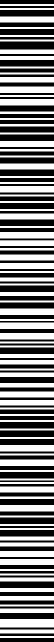 Ayuntamiento de Santa Lucía de TirajanaAvenida De las Tirajanas 151, Santa Lucía de Tirajana. 35110 (Las Palmas). Tfno. 928727200. Fax: 928727235El objetivo del proyecto consiste en el acondicionamiento y embellecimiento de parques y zonas ajardinadas enfocadas en un plan de choque y puesta a punto que permita el disfrute y bienestar de la ciudadanía en condiciones de seguridad y salubridad mejorando el paisaje urbano del municipio. Las actuaciones a llevar a cabo se dividen en tres principales :Actuación de puesta a punto y accesibilidad en parques y jardines.Actuación de mejora paisajística en parques y jardines.Actuación de renovación y mejoras en mobiliario urbano y señaléticaLas personas a ocupar los citados puestos realizarán funciones inherentes a las categorías profesionales de cada una de las ocupaciones ofertadas.Selección y requisitos de las personas candidatas:Que si bien la convocatoria de la citada subvención permite que la Administración beneficiaria pueda proponer al 60% del total de los participantes , este Ayuntamiento no hará uso de esta facultad, siendo preseleccionados por el Servicio Canario de Empleo, mediante presentación de oferta de empleo. . Por tanto, el 100% de los/as candidatos/as serán preseleccionados por el Servicio Canario de empleo entre el colectivo de personas Paradas de Larga Duración y en el caso que no existieran personas demandantes que cumplan esta condición se podrá modificar el colectivo beneficiario atendiendo en la medida de los posible a los principios y colectivos establecidos en el Plan REINCORPORA-T, según establece la cláusula quinta del Acuerdo-Marco.Se garantizará preferentemente la participación de los siguientes colectivos:Mujeres en una proporción superior al 50%, con objeto de reducir la actual brecha de género entre hombres y mujeres dentro del colectivo de Parados de Larga Duración.Preferentemente personas con discapacidad y personas beneficiarias de la PCI dentro de los requisitos de participación que a continuación se indican:.Tener 18 años cumplidos y menos de 65 años.Estar inscritas como demandante de empleo desempleadas en el Servicio Canario de Empleo, con el período de desempleo mínimo que se establezca para cada colectivo.Figurar empadronados en el municipio que ejecute el proyecto, con una antigüedad superior a 6 meses. Se podrá obviar la antigüedad mínima, así como este requisito, únicamente cuando queden puestos por cubrir en los casos de personas víctimas de violencia de género.No haber participado en los últimos 12 meses en ninguna Política Activa de Empleo ni Planes de Empleo Social del Servicio Canario de Empleo, en que haya sido subvencionado la contratación de la persona desempleada, salvo que haya sido por un período inferior a 6 meses.La Oficina de Empleo, de acuerdo a la oferta y a los perfiles, seleccionará a los/as demandantes y los enviará a la Corporación para su contratación por profesiones y categorías en la modalidad de contrato de duración determinada .La contratación en el casoAyuntamiento de Santa Lucía de TirajanaAvenida De las Tirajanas 151, Santa Lucía de Tirajana. 35110 (Las Palmas). Tfno. 928727200. Fax: 928727235de los puestos de trabajo cualificados, se hará una vez se haya procedido a su selección, acorde a los criterios de baremación.Para las categorías de puestos de trabajo cualificados, Auxiliar administrativo, Capataz y Oficiales, donde se recibirán más de una oferta por categoría, será este Ayuntamiento, mediante la creación de una Comisión de Valoración y Selección, creada al efecto, el que decidirá la persona más idónea para ocupar el puesto de trabajo para el que ha sido preseleccionada, habiéndose tenido en cuenta para ello los requisitos de la cláusula quinta del Acuerdo Marco y los siguientes criterios de baremación:En caso de empate se seleccionará al/a la candidato/a que haya estado mayor tiempo en período de desempleo.Es requisito imprescindible el no haber trabajado 18 meses o más en los últimos 24 mesesAyuntamiento de Santa Lucía de TirajanaAvenida De las Tirajanas 151, Santa Lucía de Tirajana. 35110 (Las Palmas). Tfno. 928727200. Fax: 928727235en el Ayuntamiento de Santa Lucía de Tirajana.Si los/as candidatos/as no aportan la referenciada documentación o los criterios no están debidamente acreditados, los criterios no serán objeto de valoración.La preselección del personal a participar en el proyecto se realizará por el Servicio Canario de Empleo correspondiendo la selección final al Ayuntamiento atendiendo a los citados requisitos.En Santa Lucía de Tirajana, a fecha de la firma electrónicaEl Alcalde -PresidenteFdo. Francisco José García LópezAyuntamiento de Santa Lucía de TirajanaAvenida De las Tirajanas 151, Santa Lucía de Tirajana. 35110 (Las Palmas). Tfno. 928727200. Fax: 928727235GrupoCategoríasNúmero trabajadoresPorcentaje de JornadaDuración proyecto(meses)C2Auxiliar Administrativo190%12C2Capataz de Obra190%12C2Capataz Jardinería190%12C2Oficial Jardinería590%12C2Oficial Pintor490%12C2Oficial Albañilería490%12C2Oficial Fontanería190%12C2Oficial Carpintería de Madera190%12C2Oficial Carpintería Metálica190%12C2Oficial Conductor de camión290%12APPeón de Jardinería18100%12APPeón General17100%12CRITERIOSVALORACIÓNFORMA DE ACREDITACIÓN01.- Experiencia ProfesionalMáximo 2 puntosExperiencia	profesional	en	el	puesto	detrabajo o categoría profesional que va a desarrollar0,05	puntos/mescompleto trabajado con un máximo de 2 puntosInforme	de	vida	laboralactualizado,	expedido	por	la 
Seguridad Social, acompañadode	contrato/s	de	trabajo	o 
certificado/s de empresa/s02.- FormaciónMáximo 2 puntosFormación	homologada	relacionadadirectamente con la categoría y funciones a desempeñar0,01	puntos/ horas de formación con un máximo de 2 puntosTítulos	o	certificadosacreditativos de la formación, carnets oficiales.03.- Ser mujer1 puntoD.N.I / N.I.E04.- Personas víctimas de violencia género.1 puntoResolución judicialde la existencia de un acto deviolenciade género05.- Personas con discapacidad reconocida igual o superior al 33% que no les imposibilite desempeñar las funciones propias del puesto.de trabajo a ocupar en el proyecto.1 puntoCertificado de discapacidad expedido por el órgano competente06.- Personas beneficiarias de la Prestación Canaria de Inserción (PCI)1puntoResolución	o	certificado	depercepción	de	la	PrestaciónCanaria de Inserción (PCI).07. Entrevista Personal2 puntosPUNTUACIÓN TOTAL10 PUNTOS